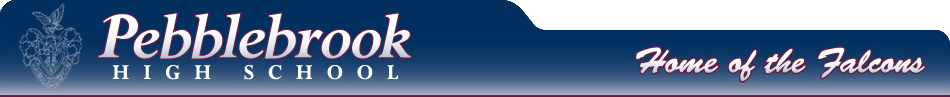 Pebblebrook High School 3.0 Believe You CanDepartment: World Languages          					Fall Semester 2015COURSE TITLE: Spanish 2				 		 INSTRUCTOR: Ana Maria PinoEMAIL: ana.pino@cobbk12.org 				                              PHONE: 770-819-2521 ext. 1107CLASSROOM BLOG: http://mrsapino.weebly.com/blog/SCHOOL WEBSITE:  http://www.cobbk12.org/Pebblebrook/PHS SCHOOL VISION: Empowering Students to Become Productive Members of a Global CommunityPHS SCHOOL MISSION: Modeling and Developing Intellectual, Physical and Emotional Behaviors that Lead to Success for AllKEY ACTIONS: Increase the Graduation RateIncrease rigor and student engagement (Project-based learning environment)Increase community and parental involvementCOURSE DESCRIPTION: This course is designed to develop proficiency in speaking, listening, reading, and writing skills. The study of Spanish speaking countries, cultural characteristics and the development of activities will help students improve the use of Spanish in situations that recreate real context. Dramatizations, authentic recordings, videos, literary selections, music, current events, interviews with native speakers, games, and other technology assignments related to Hispanic culture are some of many activities incorporated into the foreign language curriculum.  KEY STANDARDS: MLII.IP1 The students exchange spoken and written information in the target language, utilizing cultural references where appropriate.MLII.IP2 The students demonstrate skills necessary to initiate, sustain, and close oral and written exchanges in the target language.MLII.INT1 The students understand spoken and written language on new and familiar topics presented through a variety of media in the target language, including authentic materials.MLII.INT2 The students interpret verbal and non-verbal cues to understand spoken and written messages in the target language.MLII.P1 The students present information orally and in writing using familiar and newly acquired vocabulary, phrases, and patterns.MLII.P2 The students present rehearsed and unrehearsed material in the target language, such as skits, poems, short narratives, and songs.MLII.CU1 The students understand perspectives, practices, and products of the cultures where the target language is spoken and how they are interrelated.MLII.CCC1 The students use information acquired in the study of the target language and information acquired in other subject areas to reinforce one another.Summative Assessments are tests, projects, presentations, and sometimes quizzes.  Summative assessments are weighted heavier than formative assessments.Formative assessments are daily grades, homework, class, activities, and sometimes quizzes.GRADING CATEGORIES FOR CLASSES WITH SLOS’S  Summative Interpersonal Communication (IP)	20%                                                               			>	30%Formative Interpersonal Communication       	 10%Summative Interpretive Communication (INT)	 7%										>	10%Formative Interpretive Communication 	 	 3%Presentation (P)                            			15%  >	15%Summative Cultural Perspectives (CU)		 7%												>  	10%Formative Cultural Perspectives			 3%Summative Connect/Compare (CCC)		10%										>   	15%Formative Connect/Compare				5%SLO-Student Learning Objectives			10%	˃    	 10%Comprehensive Final Examination           		10%	>    	10%GRAND TOTAL OF WEIGHTS                                      100%                            												   GRADING POLICY: Student grades will be determined by the following activities that are designed to improve their understanding of the     target language:Participation in daily activities such as dramatizations, role-plays, dialogues, class discussions, notes and lectures, supplementary reading, completion of class work in a timely manner, having the appropriate material for the class, cooperative learning, games, individual and group activities. Written work such as paragraphs, worksheets, book activities, conversations, etc. will be periodically collected and graded.Quizzes will be given periodically, starting from the 2nd week of class, in order to review student’s progress and reinforce their weaknesses. These quizzes may be written, oral or auditory. Anything discussed in class is “fair game” for a possible test item.A performance assessment (PA) will be given at the end of each unit.  These assessments will be related to the topics learned during the course.  Some of these assessments will be in Spanish. The teacher will review material and clarify any doubts before the test.  Student Evaluation:Classwork will be graded on completion.Homework will be graded on completion or on accuracy.Tests and Quizzes will be graded on accuracy. Projects, Speaking and Writing will be graded on a Rubric.Accuracy means that spelling, punctuation, and grammar will be graded.Completion means your work must be entirely finishedExtra Credit: Extra credit opportunities will be presented to the entire class periodically as seen fit by each individual teacher. They will be posted on the blog where each student will be able to see the requirements for the assignment. No extra credit assignment will be accepted after the deadline. GRADING SCALE:A - 100-90% B - 89-80%C - 79-74%D – 70-73%F - 69-BelowSYNERGY ACCESS TO GRADES:  It is strongly encouraged that you keep your Synergy login information in a safe place and that you have access to the information when needed.  Parents should contact the Main Office (770.819.2521) or Dr. LaRoyce Sublett at ext. 099 in order to obtain their synergy password and access information.Please note that when you are viewing grades in Synergy that a blank grade column for your child has no effect on their grade.  If the space is blank, then your student may not have turned in that assignment due to absence or the teacher may not have entered grades for that assignment at that time.  An “X” means that the student is exempt from an assignment at the discretion of the teacher, a Z is equivalent to a zero, and it is the result of an incomplete assignment due to an unexcused absence.TEXTBOOK/SUPPLEMENTAL RESOURCES: Central Texts: Realidades Level 2 — Each student will be assigned a textbook for use during the semester. This textbook is a source of information that provides additional practice for students.  Each student is responsible for keeping the textbook in good condition.  If the textbook is lost, stolen, or damaged, you will be required to pay the full cost of replacing the book ($ 70.00).Required/Supplemental/Parallel Texts for the Course:Univision & Telemundo, Mundo Hispanico, Authentic materials like songs, movies, newspapers & magazines.You will study the grammar and vocabulary of each unit on your own, make note of this website http://www.studyspanish.com/ and this code BHQUUYKA. Each student need to create an account by Monday, August 17. The grammar concepts and vocabulary will be practiced in class daily, get ready to act, sing,film and have fun!GENERAL INFORMATION:This course will be taught in Spanish 90% of the time. This requires total attention from the students. Scaffolding will be provided in every class period to make language comprehensible. Students begin each class by doing daily mandatory warm-ups.  During this time, attendance will be taken.  Warm-ups may be collected or counted as extra credit points for summative exams.  In the warm-ups, I normally will check for mastery of material previously introduced.  The students do not have the option to skip the warm-up!!  After reviewing the warm-up, the class undergoes an opening which they will memorize.  Next, the instructor will introduce the performance standard(s) and essential question(s) of the day.  After that, homework is reviewed or new material is introduced by active instruction.  A period of activity meant to support the new or old learnings occurs.  There will be many opportunities for summarization.  At the end of class, the day’s learnings are summarized via varying closing techniques.  A student has studying homework every day even if no written work is assigned.  I will update the blog weekly.  Please keep up with these postings.MATERIALS NEEDED:	Students are required to bring the following:			OPTIONAL:  Realidades 2 textbook						- Spanish-English Dictionary3-ring Binder (to store handouts and paper)				- color pencils/ markers Pencil/ pen ( Blue or black only)DONATION REQUEST:  As a class we will discuss the possibility of sponsoring a child in need, please visit the following website for more information: http://www.worldvision.org/m/sponsor-a-child/?campaign=11935160&gclidCLASS EXPECTATIONS: In order to keep students from distractions they are required to:1.  BE POLITE: Always keep a low and friendly tone of voice during class. Talking without permission and rudeness to teacher and fellow classmates is not tolerated.               2.  BE PROMPT: Come to class on time and ready to learn.	              3.  BE PREPARED: Have all materials ready and follow the teacher’s directions.              4.  BE AN ACTIVE PARTICIPANT:  Participate in class.               5.  BE CONSIDERATE of others by respecting them, their property, and their time in class.Consequences: 1st offense: Warning2nd offense: Student-teacher conference3rd offense: Phone call to parent/guardian 4th offense: Referral to administration Please note: Steps may be skipped due to the severity of an offenseFINAL EXAM EXEMPTION:Students with no more than one excused absence may qualify to exempt one of their final exams.  Students with a course average of 80 or higher may exempt one final exam of their choice.  Students with a course average of 79 or below may request that ten percentage points be added to the final exam grade.  Towards the end of the semester, students who qualify may submit an Exam Exemption Form to the classroom teacher of their choice.  Teachers must verify that the student qualifies for the exemption.PARTICIPATION:Class participation is an important component of the class. Much can be learned from the exchange of ideas that occurs during class discussions. Frequent absences SERIOUSLY jeopardize your success in this class. The participation grade will be based on the degree of student involvement in the learning activities, including attention to and participation in written and oral exercises, class discussion, preparation for class, and homework.  To reiterate:  If you do not participate in formal class discussions, you will not receive a passing grade for that activity.ATTENDANCE AND MAKE-UP POLICY:The school policy for makeup assignments will be followed: The number of days of excused absences plus one day.  Major assessments and quizzes can be making up by appointment only. No makeups for unexcused absences, no exceptions!LATE WORK POLICY: Late work will not be accepted in this classTARDY POLICY:  To avoid being counted tardy, students must be seated and ready for class when the bell rings.  School policy states that students may receive Saturday School, In-School Suspension, and Out-of-School Suspension for repeated tardiness.  EXTRA HELP: Morning Session: 	7:30 to 8:00 on Tuesday must be pre-scheduled by students						 Afternoon Session:	Tutoring begins at 3:40 pm on Tuesday and ends at 5:00 pm. CELL PHONES AND ELECTRONIC DEVICES:  As per the school’s policy, cell phones are not to be used during class time unless directed by the teacher for instructional purposes. Students will receive a discipline referral after one warning to put away any electronic device (unless the device is being used for instruction). Students are allowed to bring certain technologies to class (iPad, laptop, Kindle, etc.), but it should NOT interfere with the teaching or other’s learning. ACADEMIC INTEGRITY:Cheating is considered a serious matter.  Any student who is involved in cheating/plagiarism will receive a grade of zero on the material, an unsatisfactory in conduct, and his/her parents will be notified. For this course, cheating is defined as, but is not limited to, the following acts:Copying anyone's answers to questions, exercises, study guides, class work or homework assignmentsTaking any information verbatim from any source, including the Internet, without giving proper credit to the author, or rearranging the order of words and/or changing some words as written by the author and claiming the work as his or her own, i.e., plagiarism.Looking onto another student's paper during a test or quiz.Having available any study notes or other test aids during a test or quiz without the teacher's permission.Collaborating on assignments when independent work is expected.GRADE RECOVERY: Students who score 69 or below on the course unit assessment are allowed to retake the assessment.  The grade will not exceed a 70 for the unit assessment. CLASSROOM BLOG:Throughout the year, students are expected to use the classroom blog daily. If you are absent, it is your responsibility to check the blog and come prepared to the next class. All handouts and assignments will be posted daily to the blog. My blog: http://mrsapino.weebly.com/blog/Aside from the blog, the teacher will also write the homework on the board and remind students of the important assignments, such as quizzes and tests. Parents can also view my blog to keep up with what is going on in class.  FINAL THOUGHTS:I want to remind you that we live in a global society, and when the time comes to find a well pay job you will have to compete with candidates from all over the world. Therefore, you need to be at least bilingual to face competition successfully and be ready to interact well with other cultures. I will give you the tools for that task; however, you must do the job. When trying to learn another language, the key word is PRACTICE, remember that “practice makes it perfect”. Forget about mistakes, pronunciation issues, about others laughing, believe me, you will be the one laughing when a great company hires you because your great command of the language.I am here to help and guide you thru this exciting trip!                                                                                  ¡Bienvenidos y Buen Viaje!                                  Student/Parent Signature Syllabus Acknowledgment FormPlease read the online syllabus for your student class and return this acknowledgment form signed to Ms. Pino by Monday, August 24, 2015 __________________Student: I have read and understand the class syllabus, and I understand the expectations set forth.Student Name (Print) ________________________________________Class Period __________Student Signature _______________________________________________Date _____________Parent/Guardian:  Note that the course syllabus will be on the listed blog page throughout the entire school year, also it is a good resource for assignments, projects and due dates and will be updated periodically.  Parent Name (Print): __________________________________Relationship to Student: __________Parent Signature ______________________________________________Date:_______________ PLEASE READ THE FOLLOWING AND SIGN THE MOVIE ACKNOLEDMENT FORMStudents will watch several videos and movies in class that are Rated G, PG, and PG13.  Please check the box below concerning whether or not your son / daughter has your consent to participate in viewing movies with these rating.  Thank you for your assistance, and please feel free to contact me with any questions or concerns.					____Yes, my son / daughter has my permission to view G, PG, and PG13 movies.____No, my son / daughter does not have my permission to view G, PG, and PG13 moviesStudent Signature:  ______________________________________________ Date:___________ Parent/Guardian Signature:  _______________________________________Date:___________                           